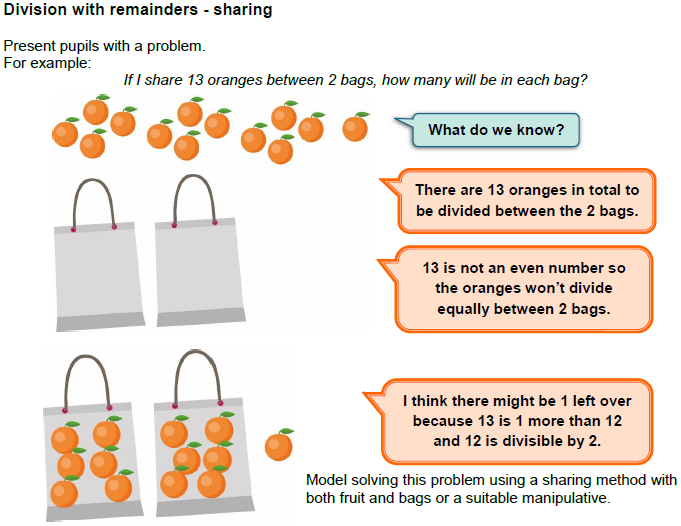 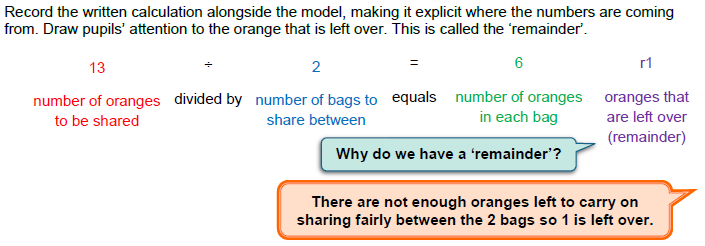 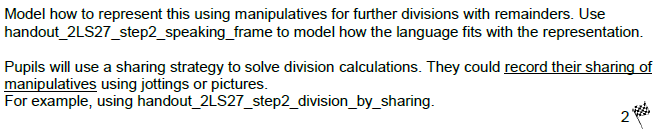 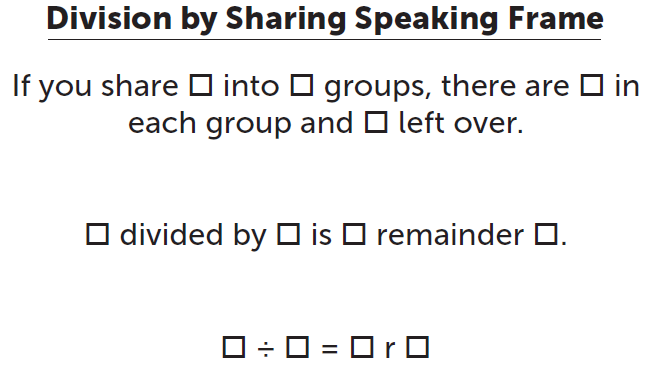 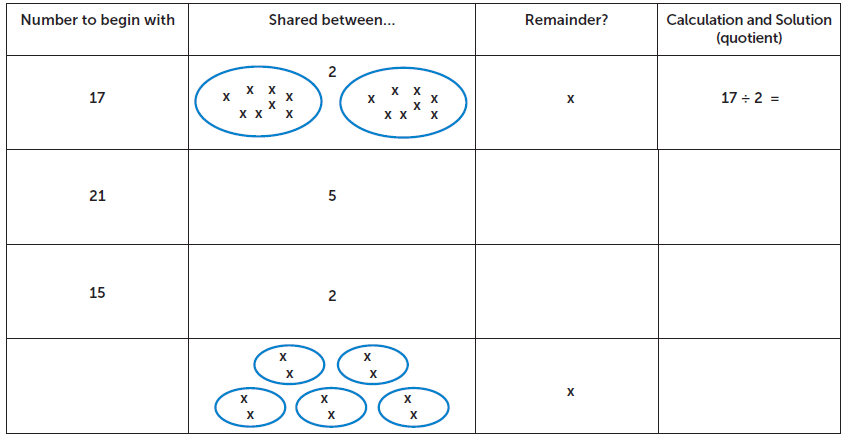 Mastery Activity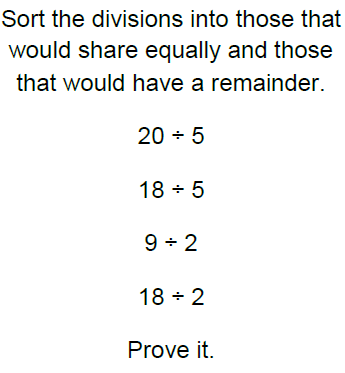 